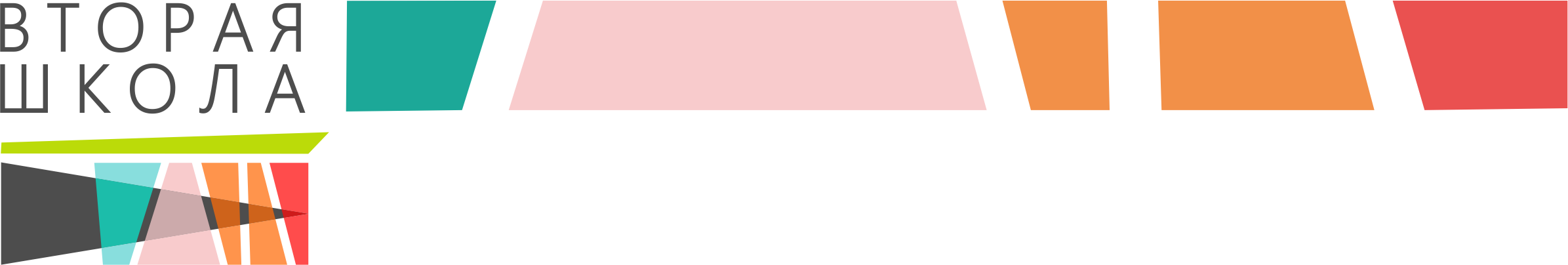 Анкета-заявкана участие в конкурсе «Вместе, мы сможем больше»,  Ваши идеи  - наши возможности! 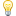 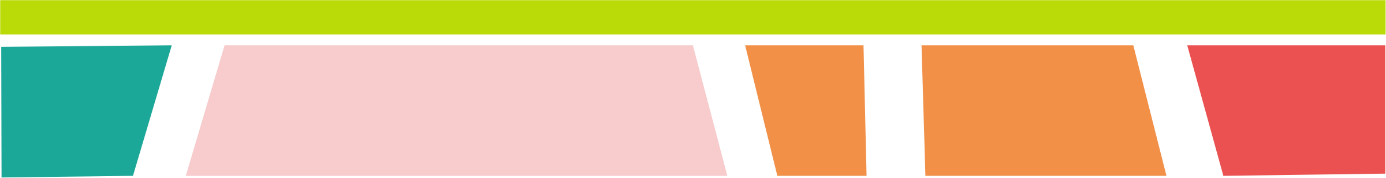 ПАСПОРТ ИНИЦИАТИВЫ (МЕРОПРИЯТИЯ)ПАСПОРТ ИНИЦИАТИВЫ (МЕРОПРИЯТИЯ)ПАСПОРТ ИНИЦИАТИВЫ (МЕРОПРИЯТИЯ)ПАСПОРТ ИНИЦИАТИВЫ (МЕРОПРИЯТИЯ)ПАСПОРТ ИНИЦИАТИВЫ (МЕРОПРИЯТИЯ)Название инициативы (мероприятия) Название инициативы (мероприятия) Название мероприятияНазвание мероприятияКоманда инициативы (мероприятия) 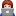 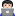 Команда инициативы (мероприятия) ФИО, роль при реализацииФИО, роль при реализацииФИО, роль при реализации…ФИО, роль при реализацииФИО, роль при реализацииФИО, роль при реализации…Руководитель инициативы (мероприятия) Руководитель инициативы (мероприятия) Руководитель инициативы (мероприятия) Руководитель инициативы (мероприятия) Руководитель инициативы (мероприятия) Фамилия Имя ОтчествоФамилия Имя ОтчествоТелефон моб.Телефон моб.e-maile-mailЦели мероприятия: 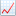 Цели мероприятия: Актуальность мероприятия:Актуальность мероприятия:Значимость для Печенгского районаЗначимость для Печенгского районаОжидаемые результаты: Ожидаемые результаты: Пошаговое описание мероприятия : 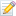 Пошаговое описание мероприятия : План-график реализации………План-график реализации………Планируемые расходы: 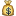 Планируемые расходы: - детальный список товаров и услуг в единицах и рублях, расходы на которые Центр возьмет на себя- детальный список товаров и услуг в единицах и рублях, расходы на которые Центр возьмет на себя№Статья расходовСтатья расходовСтоимость (руб.)Стоимость (руб.)Мои партнеры (при наличии) : 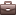 Мои партнеры (при наличии) : Наименование организации…Наименование организации…Софинансирование (при наличии): Софинансирование (при наличии): Опишите организации (название) и их вклад в реализацию Вашего мероприятия (при наличии софинансирования)Опишите организации (название) и их вклад в реализацию Вашего мероприятия (при наличии софинансирования)